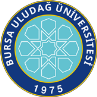 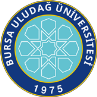 SAĞLIK BİLİMLERİ ENSTİTÜSÜ / 2023-2024 EĞİTİM-ÖĞRETİM YILI / BAHAR DÖNEMİProgramı	:	Bütünleşik Doktora	Tezsiz Yüksek Lisans	Doktora Anabilim Dalı	: Translasyonel Tıpİlk Yayın Tarihi: 29.04.2021	Revizyon No/Tarih:0	Sayfa 1 / 1Web sitemizde yayınlanan son versiyonu kontrollü dokümandır.Dersin KoduDersin AdıDersinDersinDersinDersinDersinÖğretim Üyesi Adı SoyadıSınav TarihiSınav SaatiSınavın YeriDersin KoduDersin AdıTürüTULAKTSÖğretim Üyesi Adı SoyadıSınav TarihiSınav SaatiSınavın YeriSAB5002BiyoistatistikZ2205Prof. Dr. Güven Özkaya05.06.202408.50İlgili Anabilim DalıTTIP6024Bilimsel Araştırma Teknikleri ile Araştırma Yayın Etiği Z2003Doç. Dr. Elif Atıcı04.06.202415.30İlgili Anabilim DalıTTIP5002Translasyonel Tıp için SitolojiS3006Dr. Öğr. Üyesi Elif Uz10.06.202409.00Moleküler Biyoloji ve Genetik BölümüTTIP5004Medikal BiyoinformatikS3006Prof. Dr. Şehime G Temel 10.06.202411.00Tıbbi Genetik Anabilim DalıTTIP5006Temel MatematikS2205Dr. Öğr. Üyesi Nisa Çelik10.06.202413.00Matematik BölümüTTIP5008Omik Teknolojileri ve UygulamalariS3005Doç. Dr. Dilek Pirim10.06.202414.30Moleküler Biyoloji ve Genetik BölümüTTIP5010Dermatolojide Yapay Zeka ve TeletıpS2006Prof. Dr. Emel Bülbül Başkan 10.06.202416.00Deri ve Zührevi Hastalıklar ADTTIP5012Metabolizmada Oksidatif Stres - Antioksidan İlişkisi ve TayiniS3006Prof. Dr. Saliha Şahin11.06.202411.00Kimya BölümüSAB6008Fikirden PatenteS2003Prof.Dr. Gülşah Çeçener05.06.202413.00Enstitü A SalonuSAB6006 Bilimsel Makale Yazma ve Yayınlama SüreciS2003 Prof. Dr. Neriman Akansel05.06.202410:30Enstitü A SalonuSAB6004Sağlık Hukukun Genel İlkeleriS1003Dr.Öğr.Üyesi Ayşenur Şahiner Caner05.06.202414.40Enstitü A SalonuTTIP6004Kişiye Özgü ve Fonksiyonel TıpS2005Prof. Dr. Şehime G Temel 07.06.202409.00Tıbbi Genetik Anabilim DalıTTIP6006FarmakogenetikS2005Prof. Dr. M Sertaç Yılmaz07.06.202412.00Farmakoloji Anabilim DalıTTIP6016Aşı TeknolojisiS2005Prof. Dr. Kadir Yeşilbağ04.06.202413.00Viroloji Anabilim DalıTTIP6020Genom Düzenleme TeknolojileriS2005Prof. Dr. Şehime G Temel 07.06.202414.00Tıbbi Genetik Anabilim DalıTTIP6022Tıpta Fonksiyonel PolimerlerS3006Prof. Dr. Yakup Aykut 07.06.202416.00Tekstil Mühendisliği Anabilim DalıTTIP5172SeminerZ0205Prof. Dr. Halil Sağlam11.06.202414.00BaşhekimlikTTIP6172SeminerZ0205Prof. Dr. Halil Sağlam11.06.202414.00BaşhekimlikTTIP6194Tez Danışmanlığı IVZ0101Doç. Dr. Dilek Pirim12.06.202410.00Öğr. Üyesi OdasıTTIP6184Doktora Uzmanlık Alan Dersi IVZ4005Doç. Dr. Dilek Pirim12.06.202414.00Öğr. Üyesi Odası